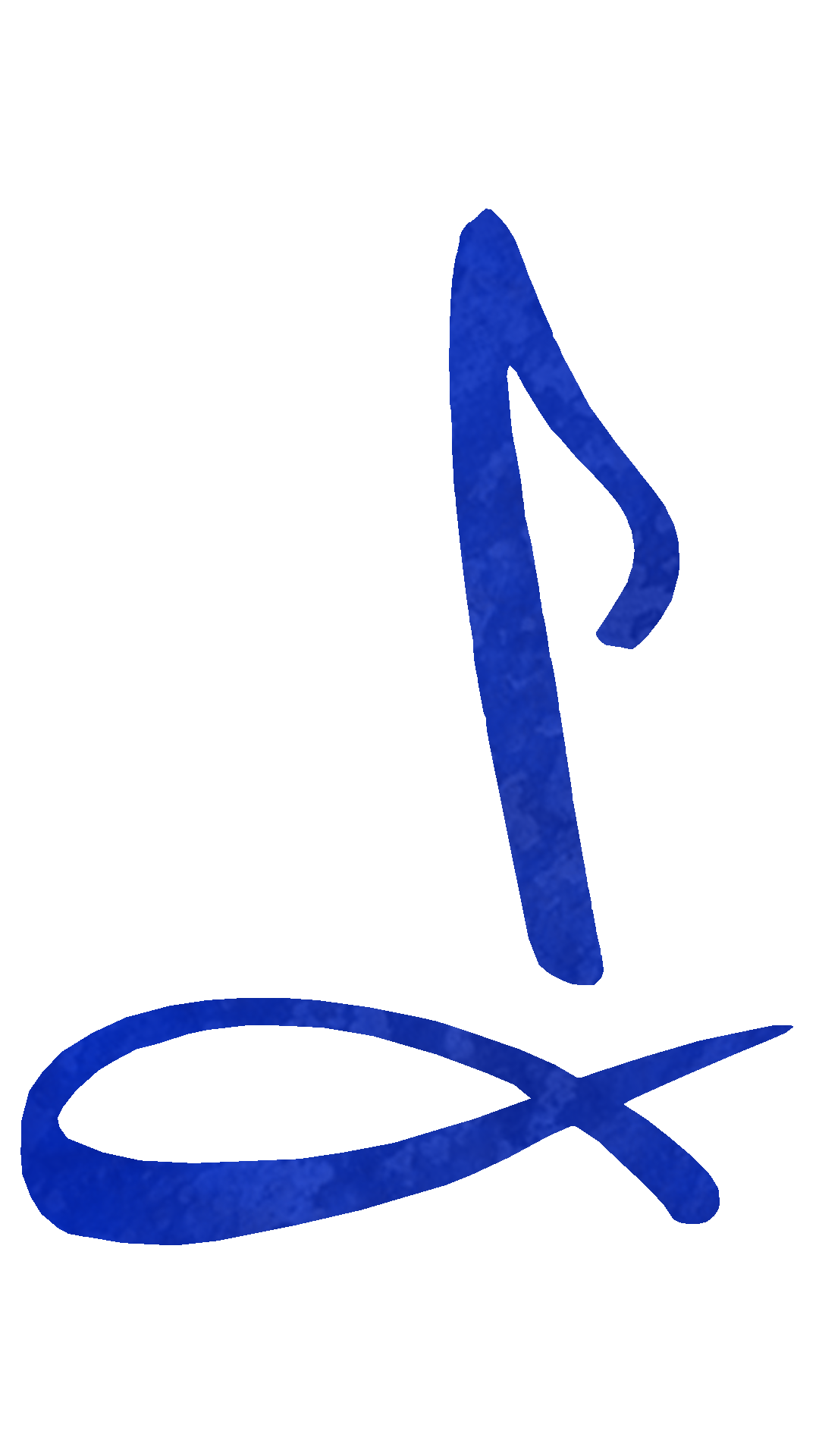 Organizator:  SZKOŁY KATOLICKIE SPSK w Opolu			Termin nadsyłania zgłoszeń:  12  kwietnia  2023 rokuSZKOŁY KATOLICKIE SPSK, UL. PLEBISCYTOWA 5, OPOLEKonkurs składa się z dwóch etapów:Etap pierwszy: przesłuchania na podstawie przesłanych nagrań.Etap drugi: finał na żywo w budynku naszej szkoły w dniu 20.04.2023 kwietnia. O szczegółach poinformujemy w późniejszym terminie.Jury decyduje o ilości osób zakwalifikowanych do finału. Organizator rozstrzygnie, czy finał odbędzie się jednego dnia, czy zostanie podzielony na dwa dni.Cele  przeglądu:- rozbudzanie zainteresowań muzycznych wśród dzieci i młodzieży,- prezentacja umiejętności wokalnych i instrumentalnych dzieci i młodzieży,- wymiana doświadczeń między uczestnikami,- popularyzacja piosenki religijnej,- poszerzanie wiedzy o  piosence religijnej,- rozwijanie poczucia własnej wartości, pewności siebie i umiejętności występów publicznych (na żywo przed publicznością/ w formie zdalnej).Zasady uczestnictwa:- uczestnikami mogą być dzieci w wieku przedszkolnym, uczniowie szkół podstawowych oraz szkół ponadpodstawowych i ponadgimnazjalnych;- każda placówka może zgłosić nieograniczoną ilość wykonawców w każdej kategorii wiekowej, jury podczas przesłuchiwania przesłanych nagrań zdecyduje, ile osób zakwalifikuje do finału;- każdy uczestnik prezentuje jeden utwór, który należy przesłać w dowolnym formacie audio lub video do 12 kwietnia 2023 roku  (mp3, mp4, link do filmu na youtube, link do pliku udostępnionego w chmurze lub inne) - w razie problemów z odtworzeniem, Organizatorzy skontaktują się bezpośrednio z uczestnikiem;- repertuar powinien być dostosowany do wieku wykonawców;- osoby zakwalifikowane do finału zostaną o tym poinformowane najpóźniej do 17 kwietnia 2023 roku.Piosenki religijne:powinny pochodzić ze śpiewników chrześcijańskich/religijnych;przesłanie powinno odnosić się do Boga, prezentować wartości chrześcijańskie, niekoniecznie muszą to być pieśni liturgiczne;można czerpać inspiracje z chrześcijańskich list przebojów, repertuaru takich grup jak: TGD, NiemaGOtu, Exodus i inne, lub wszelkiego rodzaju hillsongów;tekst powinien być zaczerpnięty z Pisma Świętego/nawiązywać do słów Pisma Świętego;piosenka nie jest religijna wówczas, kiedy pierwotny cel jej powstania nie był religijny (np. “Alleluja” L. Cohena).Kategorie wiekowe:Kategoria I - przedszkoleKategoria II  – klasy I – IV szkoła podstawowaKategoria III – klasy V – VIII szkoła podstawowa     Kategoria IV – szkoły ponadgimnazjalne i ponadpodstawoweWarunki uczestnictwa:Warunkiem uczestnictwa w konkursie jest przesłanie karty zgłoszeniowej (załącznik nr 1)  oraz nagrania w terminie do 12 kwietnia 2023 roku. Można to zrobić on-line pod linkiem: https://forms.gle/tUZT12aRwYY2iF6V7    lub wysłać skan zgłoszenia i nagranie na adres mailowy: przegladpiosenki.opole@gmail.com. Format nagrania dowolny: mp3, mp4 lub link do filmu na youtube, do pliku w chmurze, itp.  Prosimy także o wypełnienie i odesłanie skanu zgody na wykorzystanie wizerunku oraz przetwarzanie danych osobowych (załącznik nr 2).Kryteria oceny:- walory głosowe, - umiejętności wokalne/instrumentalne wykonawców/dykcja/intonacja, - zgodność z tematyką konkursu,- ogólny wyraz artystyczny (pomysłowość, strój, prezentacja sceniczna).Postanowienia końcowe:- każdy finalista otrzyma dyplom w zależności od zajętego miejsca; decyzją Jury mogą również zostać przyznane wyróżnienia;- zdobywcy trzech pierwszych miejsc w każdej kategorii otrzymają cenne nagrody rzeczowe;- wzięcie udziału w konkursie jest równoznaczne z wyrażeniem zgody przez uczestnika konkursu oraz jego rodziców (prawnych opiekunów) na umieszczenie zdjęć i nazwisk laureatów na stronach internetowych Organizatorów (w tym na portalach społecznościowych); razem z kartą zgłoszenia należy przesłać skan oświadczenia o wyrażeniu zgody na przetwarzanie danych osobowych oraz zgodę na wykorzystanie wizerunku;- placówka lub osoba zgłaszająca uczestnika konkursu ma obowiązek zapoznać uczestnika konkursu oraz jego rodziców (prawnych opiekunów) z regulaminem konkursu. Regulamin konkursu jest dostępny na stronie internetowej szkoły www.szkolykatolickie.opole.pl.Organizator zastrzega sobie prawo do zmian w przebiegu konkursu. Kwestie sporne będą rozstrzygane przez Organizatora.Organizatorzy:
Maria Dragon – Dyrektor Szkół Katolickich SPSK w OpoluZofia Honisch – nauczycielka języka angielskiegoTel. 77 4000234, kom. 608377226ZAŁĄCZNIK NR 1KARTA ZGŁOSZENIOWAPRZEGLĄD  PIOSENKI  RELIGIJNEJ  SPSK  Opole “Śpiewaj Panu Ziemio Cała”Nazwisko i imię solisty/ duetu/ nazwa zespołu (ilość osób), wiek uczestników……………………………………………………………………………………………………………………………………………………………………………………………………Kategoria wiekowa  ………………………………………………………………………….Imię i nazwisko opiekuna/osoby do kontaktu  ………………………………………………………………………………………………..Nazwa i adres placówki ( telefon – adres e-mail do kontaktu)……………………………………………………………………………………………………………………………………………………………………………………………………Tytuł wykonywanej piosenki…………………………………………………………………………………………………Informacje o potrzebnym sprzęcie (ilość mikrofonów, instrumentów z podpięciami, odtwarzacz CD, itd.) ………….………………..……………………………………………………………………..………………………………………………………………………………………………….  ZAŁĄCZNIK NR 2OŚWIADCZENIE  O WYRAŻENIU  ZGODY  NA  PRZETWARZANIE  DANYCH  OSOBOWYCHJa niżej podpisany/a:(imię i nazwisko rodzica/opiekuna prawnego) .................................................................wyrażam zgodę na przetwarzanie danych osobowych mojego dziecka / podopiecznego(imię i nazwisko dziecka) ...............................................................................................na potrzeby związane z organizacją Przeglądu Piosenki Religijnej „Śpiewaj Panu Ziemio Cała”, w tym na opublikowanie imienia, nazwiska oraz zdjęcia na liście laureatów na stronach internetowych Organizatora oraz przekazanie danych laureata do organu prowadzącego i organu nadzoru pedagogicznego, zgodnie z ustawą z dnia 29 lipca 1997 r. o ochronie danych osobowych (tekst jedn. Dz. U. 2016 nr 0 poz. 922 z późniejszymi zmianami)..................................................................(czytelny podpis rodzica/opiekuna prawnego)ZGODA  NA  WYKORZYSTANIE  WIZERUNKU  DZIECKAJa niżej podpisany/a:(imię i nazwisko rodzica/opiekuna prawnego) .................................................................wyrażam nieograniczoną w czasie zgodę na nieodpłatne wykorzystanie przez Organizatora wizerunku mojego dziecka / podopiecznego(imię i nazwisko dziecka) ...............................................................................................zarejestrowanego na zdjęciach oraz materiałach dźwiękowych i filmowych podczas 
Przeglądu Piosenki Religijnej „Śpiewaj Panu Ziemio Cała”.Zgoda obejmuje w szczególności publikację wizerunku na stronach internetowych Organizatora, zarządzanych przez Organizatora profilach mediów społecznościowych, materiałach reklamowych (broszury, ulotki, gazetki), prasie oraz w innych mediach, w celach związanych z promocją i informowaniem o działalności Organizatora.Data i czytelny podpis rodzica / opiekuna prawnego ........................................................Podstawa prawna:
1.Ustawa z dnia 29 sierpnia 1997 r. o ochronie danych osobowych (tekst jedn. Dz. U. 2016 nr 0 poz. 922 z późniejszymi zmianami)2.Ustawa z dnia 04 lutego 1994 r. o prawie autorskim i prawach pokrewnych (Dz. U. 1994 nr 24 poz. 83 z późniejszymi zmianami)3.Ustawa z dnia 23 kwietnia 1964 r. – Kodeks cywilny (Dz. U. 1964 nr 16 poz. 93 z późniejszymi zmianami)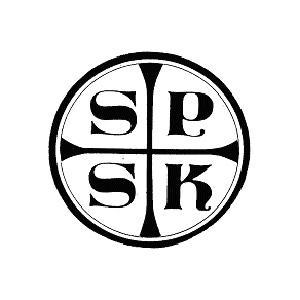 REGULAMINPRZEGLĄDU PIOSENKI RELIGIJNEJ 2023„Śpiewaj Panu Ziemio Cała”